An artist statement explains the thinking behind your work. It tells viewers what you made, how you made it, and why you made it. By explaining your work, you allow viewers to understand the meaning and purpose behind your work. Write about what you made, how you made it, and why you made your piece creating three well developed paragraphs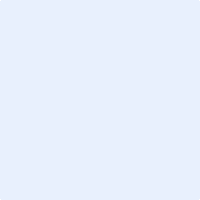 Use your answers to each of the What, how, and why questions to write your artist statement / reflection.Write your statement / reflection below: